Департамент здравоохранения Курганской областиГКУ «Курганский областной Центр медицинской профилактики»                                                                                                                                6+УВАЖАЕМЫЕ РОДИТЕЛИ!   ЭТО ДОЛЖЕН ЗНАТЬ КАЖДЫЙ РЕБЕНОК!1ПРАВИЛОНе свешивайся с балконов и из окон!ПРАВИЛОНе свешивайся с балконов и из окон!ПРАВИЛОНе свешивайся с балконов и из окон!ПРАВИЛОНе свешивайся с балконов и из окон!ПРАВИЛОНе свешивайся с балконов и из окон!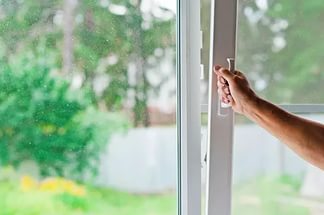 2ПРАВИЛОНе играй с огнем электроприборамиПРАВИЛОНе играй с огнем электроприборамиПРАВИЛОНе играй с огнем электроприборамиПРАВИЛОНе играй с огнем электроприборамиПРАВИЛОНе играй с огнем электроприборами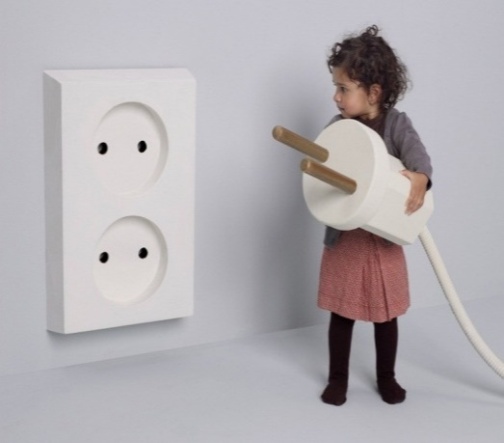 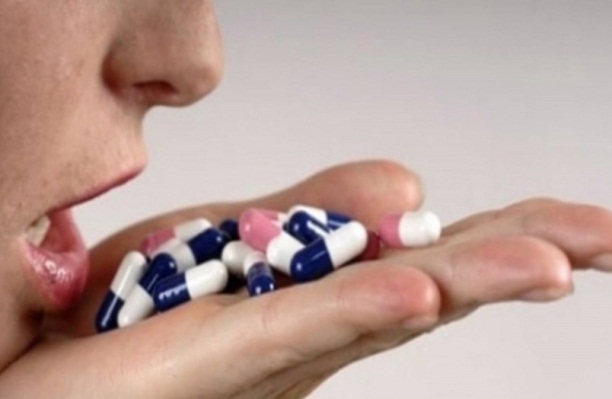 333ПРАВИЛОНе пробуй лекарства и таблетки!4ПРАВИЛОСоблюдай правила дорожного движения!                                                        ПРАВИЛОСоблюдай правила дорожного движения!                                                        ПРАВИЛОСоблюдай правила дорожного движения!                                                        ПРАВИЛОСоблюдай правила дорожного движения!                                                        ПРАВИЛОСоблюдай правила дорожного движения!                                                        ПРАВИЛОСоблюдай правила дорожного движения!                                                        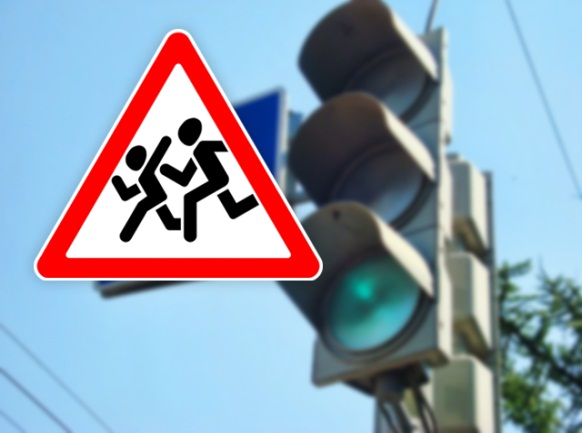 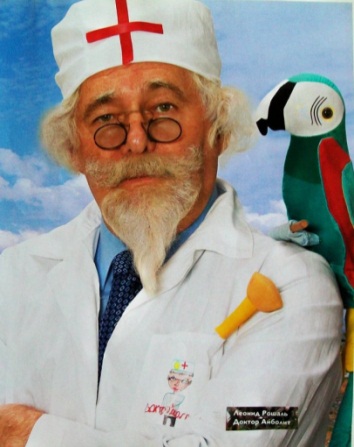 55ПРАВИЛОПрежде, чем сделать подумай: не опасно ли это!ПРАВИЛОПрежде, чем сделать подумай: не опасно ли это!ПРАВИЛОПрежде, чем сделать подумай: не опасно ли это!